REPORTING OF SUSPECTED ILLEGAL EMPLOYMENT
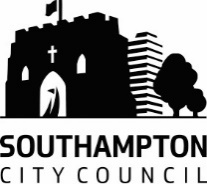 Children and Young Persons Act 1933 & 1963,The Education Act 1996, Byelaws on the Employment of Children 2010,The Children Protection at Work Regulations 1998 & 2000

This form is to report suspected illegal employment of children within Southampton. Please read the below information before completing.

Before completing a report please ensure that you have read and understood the Southampton City Council byelaws which outline the permitted work for children aged 13 to 16. For further information on Child Employment, please visit: http://www.southampton.gov.uk/schools-learning/employ-teach/ 
If you have concerns about a child in employment, please complete the following form with as much detail as you can provide. This form is for use by the public and professionals.
Employers could be fined up to £1000 if they are employing children without a permit. However, transgressions that may harm a child’s wellbeing or safety through unsafe working practices or exploitation should also be reported, even if the child has a permit. Southampton City Council will investigate every report to ensure the safeguarding of the children within the city. We may be required to contact you throughout the investigation, unless you have chosen to anonymously refer. If you are unsure of the answer to any question, please answer as best you can or leave the box blank.If you have safeguarding concerns about a child please ring the Multi-Agency Safeguarding Hub (MASH) on 023 8083 3336. If a child is in immediate danger ring 999. 

For further information on Southampton’s MASH, please visit: http://www.southampton.gov.uk/health-social-care/children/child-social-care/multi-agency-safeguarding-hub.aspx 
Please return completed forms via email to Child.Employment@Southampton.gov.uk or by post to 
Child Employment and Performance Office1st Floor, North BlockCivic CentreSouthamptonSO14 7LY

Privacy statement
Southampton City Council will ask you for information to carry out its investigation. Please leave the boxes blank if you wish to be kept anonymous. Your personal information will not be shared to any other party without your permission unless there is a significant concern about the child involved. We may also share it to prevent, investigate or prosecute criminal offences, or as the law otherwise allows. We may contact you if you provide your details should we have any queries or additional questions. Please complete the form to the best of your knowledge.Our Privacy Policy (http://www.southampton.gov.uk/privacy) explains how we handle your personal data, and we can provide a copy if you are unable to access the Internet.


Agencies involved with the child

If you are aware of any services involved with the child or family, please state below and what you are aware of the involvement. If unsure, please leave blank.Guidance on the Employment of a Child

MAXIMUM PERMITTED WORKING HOURS
Employment may only take place between 7.00a.m – 7.00 p.m. irrespective of the day of week or school holidays. 
13 and 14 year olds
Term time - a MAXIMUM of 12 hours per week only is permitted during term time within the hours below 

Weekdays 1 hour before school and 1 hour after school or: 
2 hours after school Saturdays 5 hours daily Sundays 2 hours only 
School Holidays - A MAXIMUM of 25 hours per week only is permitted during holidays within the hours below 

Weekdays 5 hours daily Saturdays 5 hours daily Sundays 2 hours only. 
15 – 16 year oldsTerm time - A MAXIMUM of 12 hours per week only is permitted during term-time within the hours below 1 hour before school and 1 hour after school or:

2 hours after schoolSaturdays 8 hours daily Sundays 2 hours daily
School Holidays - A MAXIMUM of 35 hours per week only is permitted during holidays within the hours below 

Weekdays 8 hours daily 
Saturdays 8 hours daily 
Sundays 2 hours only 
Any child employed shall have a rest break of not less than 1 hour following 4 hours of continuous employment. 

During the year they should have at least 2 consecutive weeks’ holidays, within the school holidays, that are free from employment.When can a child start working?The Local Authority must be notified within one week of the child being offered employment. Any child working without a required work permit is deemed to be employed illegally and therefore may not be covered by the employers insurance. Employers may be liable to prosecution by the Local Authority should you be deemed to be illegally employing a child.
Referrer DetailsReferrer DetailsReferrer Name: Relation to child or employer:Contact Number:Email:Date:Signature:Nature of concern and reason for referral. Please give as much detail as possible about when, where and what the child was seen doing. Please provide as much detail as you can to enable us to carry out a thorough investigation. If you do not know the child’s name, please provide us with the date, time and location where they were seen, if possible, as well as the activity they were undertaking at the time. If this is a reoccurring event, please advise how regularly you have witnessed this with dates and times where possible. Outline any discussions that have been held with the employer or child with who and when. Consider - Is an employer is employing children without a permit? Is a child working a lot of hours? Does the work seem unsafe / abnormal? Does the type of employment meet the byelaws? Is a child is being exploited? Do you have non-immediate concerns about the child’s safeguarding?Nature of concern and reason for referral. Please give as much detail as possible about when, where and what the child was seen doing. Please provide as much detail as you can to enable us to carry out a thorough investigation. If you do not know the child’s name, please provide us with the date, time and location where they were seen, if possible, as well as the activity they were undertaking at the time. If this is a reoccurring event, please advise how regularly you have witnessed this with dates and times where possible. Outline any discussions that have been held with the employer or child with who and when. Consider - Is an employer is employing children without a permit? Is a child working a lot of hours? Does the work seem unsafe / abnormal? Does the type of employment meet the byelaws? Is a child is being exploited? Do you have non-immediate concerns about the child’s safeguarding?Employer Details
Employer Details
Name of business/organisation:
Address of business/organisation:



Postcode: 
Telephone: Email: Place of employment if different from above and nature of activities undertaken: 
Place of employment if different from above and nature of activities undertaken: 
Are you aware if they have Southampton City Council issued work permits, or have done previously? Please provide as much detail as possible: Are you aware if they have Southampton City Council issued work permits, or have done previously? Please provide as much detail as possible: Do you have / have you seen any accompanying evidence of a child working, i.e. a post on social media?Do you have / have you seen any accompanying evidence of a child working, i.e. a post on social media?Child’s DetailsChild’s DetailsChild’s DetailsForename(s):	Forename(s):	Surname:Date of birth:          /          /Age:            Male                                      Female               Address:



Postcode:Address:



Postcode:Home telephone:Address:



Postcode:Address:



Postcode:Email:Name of school:


Please note that a member of the Education Welfare Service may check with the child’s school if there are concerns to see if the child starting or already undertaking employment has negatively affected their education. Should there be concerns, the parent(s) or guardian(s) may be contacted to discuss attendance concerns.Name of school:


Please note that a member of the Education Welfare Service may check with the child’s school if there are concerns to see if the child starting or already undertaking employment has negatively affected their education. Should there be concerns, the parent(s) or guardian(s) may be contacted to discuss attendance concerns.Name of school:


Please note that a member of the Education Welfare Service may check with the child’s school if there are concerns to see if the child starting or already undertaking employment has negatively affected their education. Should there be concerns, the parent(s) or guardian(s) may be contacted to discuss attendance concerns.Additional details:


Additional details:


Additional details:


Education Welfare OfficerHealth PractitionerEarly Help HubInclusion ServicesSocial WorkerEducational PsychologistSpecial Education Needs and DisabilitiesYouth Offending ServiceFamilly MattersEdge of CareOther, please detail